Приложение 2 к Договору банковского счета юридического лица/индивидуального предпринимателя/физического лица, занимающегося в установленном законодательством Российской Федерации частной практикой в АКБ «ТЕНДЕР-БАНК» (АО) Регламент взаимодействия АКБ «ТЕНДЕР-БАНК» (АО) и клиентов при осуществлении безналичных операций по покупке/продаже 
иностранной валюты и конверсионных операцийОбщие положенияРегламент взаимодействия АКБ «ТЕНДЕР-БАНК» (АО) и клиентов при осуществлении безналичных операций по покупке/продаже иностранной валюты и конверсионных операций (далее – Регламент) определяет порядок взаимодействия Банка и клиентов - юридических лиц, индивидуальных предпринимателей и физических лиц, занимающихся в установленном законодательством Российской Федерации порядке частной практикой при осуществлении безналичных операций по покупке/продаже иностранной валюты.Все виды безналичных операций по покупке/продаже иностранной валюты, осуществляемые в связи с обращением судебных, налоговых и других органов, определенных законодательством, на взыскание средств со счетов клиента, не являются предметом настоящего Регламента и исполняются в соответствии с законодательными актами Российской Федерации. Термины и определенияБанк – АКБ «ТЕНДЕР-БАНК» (АО), открывающий банковский счет клиенту (юридическому лицу, индивидуальному предпринимателю или физическому лицу, занимающемуся в установленном законодательством Российской Федерации порядке частной практикой) и выполняющий по этому счету операции, предусмотренные договором банковского счета.Клиент – юридическое лицо (за исключением кредитных организаций), индивидуальный предприниматель, а также физическое лицо, занимающееся в установленном законодательством Российской Федерации порядке частной практикой, как резидент, так и нерезидент, имеющий банковский счет в Банке и являющийся его распорядителем.Счет – банковский счет в валюте Российской Федерации или иностранной валюте, открываемый Банком клиенту, по которому Банк осуществляет операции по списанию и зачислению средств, а также другие операции в соответствии с действующим законодательством Российской Федерации и договором банковского счета, заключенным между Банком и клиентом. Транзитный валютный счет – открываемый Банком клиенту–резиденту одновременно c открытием расчетного счета в иностранной валюте на основании договора банковского счета для идентификации поступлений иностранной валюты в пользу клиентов-резидентов и в целях учета валютных операций.Валюта Российской Федерации – денежные знаки в виде банкнот и монеты Банка России, находящиеся в обращении в качестве законного средства наличного платежа на территории Российской Федерации, а также средства в рублях на банковских счетах.Иностранная валюта – денежные знаки, находящиеся в обращении и являющиеся законным платежным средством в соответствующем иностранном государстве или группе государств, а также средства на счетах в денежных единицах иностранных государств и международных денежных или расчетных единицах. Операция покупки/продажи иностранной валюты – совершаемая в безналичном порядке операция покупки/продажи валюты Российской Федерации против иностранной валюты.Договор о дистанционном банковском обслуживании (Договор ДБО) – договор, заключенный между Банком и Клиентом об использовании Системы дистанционного банковского обслуживания по системе «Интернет-Клиент» в соответствии с разделом 8 договора банковского счета, путем представления Клиентом Банку Заявления о присоединении к Договору на условиях дистанционного банковского обслуживания.Конверсионная операция – совершаемая в безналичном порядке операция покупки/продажи одной иностранной валюты за другую иностранную валюту по согласованному между Банком и Клиентом курсу с осуществлением расчетов в дату валютирования, указанную Банком в курсах покупки/продажи безналичной иностранной валюты на дату и время подачи Клиентом Заявки/Распоряжения.Дата валютирования – являющаяся рабочим днем, согласованная Клиентом и Банком дата зачисления/списания денежных средств соответственно на счет Клиента, открытый в Банке/с корреспондентского счета Банка, если счет Клиента, на который необходимо зачислить денежные средства, открыт в иной кредитной организации.Рабочий день – день, в который банки открыты для проведения операций в стране происхождения денежной единицы по операции покупки/продажи иностранной валюты за валюту Российской Федерации или конверсионной операции (для расчетов в Евро – день, в который банки открыты для проведения операций во Франкфурте-на-Майне, Германия), а также в Москве.Виды операций по покупке/продаже иностранной валюты/конверсионных операций3.1.	Виды совершаемых операций по покупке/продаже иностранной валюты/конверсионных операций:3.1.1.	Операции по покупке-продаже иностранной валюты за валюту Российской Федерации/конверсионные операции, где Банк является стороной по сделке и действует за счет собственных средств.Порядок взаимодействия Банка и клиента при проведении операций по покупке/продаже иностранной валюты/конверсионных операцийОперация по покупке-продаже клиентом иностранной валюты за рубли Российской Федерации/конверсионная операция осуществляется Банком на основании документа, составленного клиентом и предоставленного в Банк на бумажном носителе и/или в электронном виде, при наличии договора о ДБО (далее Заявка/Распоряжение). Формы Заявок/Распоряжений приведены в Приложениях 1-4 к настоящему Регламенту, а также размещены на сайте Банка в сети Интернет по адресу: www.tenderbank.ru и/или на информационном стенде в офисе Банка. Заявка/Распоряжение на бумажном носителе подписывается уполномоченными лицами клиента, заявленными в карточке образцов подписей и оттиска печати, и заверяется оттиском печати клиента (при наличии). Заявка/Распоряжение в электронном виде подписывается электронной подписью в соответствии с требованиями договора о ДБО. Продажа иностранной валюты с транзитного валютного счета производится по Распоряжению клиента, оформленному по форме, приведенной в Приложении 1 к настоящему Регламенту. Оставшаяся после продажи часть валютной выручки по Распоряжению клиента зачисляется на счет клиента в иностранной валюте. Продажа иностранной валюты со счета клиента в иностранной валюте производится Банком по Распоряжению клиента, оформленному по форме, приведенной в Приложении 2 к настоящему Регламенту. Покупка иностранной валюты для клиентов-резидентов производится на основании Заявки клиента, оформленной по форме, приведенной в Приложении 3 к настоящему Регламенту (покупка иностранной валюты для клиентов-нерезидентов производится на основании Заявки клиента-нерезидента, оформленной по форме, приведенной в Приложении 4 к настоящему Регламенту). Если Заявка/Распоряжение клиента направляется в Банк в электронном виде в соответствии с условиями договора о ДБО, то при получении документа Банком Заявка/Распоряжение клиента автоматически дополняется реквизитом: «Принято по системе Интернет-Клиент. ЭЦП корректна».Заявка на бумажном носителе составляется клиентом в 2-х экземплярах. Распоряжение на бумажном носителе составляется клиентом в 3-х экземплярах. Все экземпляры Заявки/Распоряжения, составленные на бумажном носителе, подписываются уполномоченными лицами клиента и заверяются оттиском печати клиента (при наличии).Банк ежедневно, а при необходимости несколько раз в день устанавливает курс(ы) Банка покупки/продажи иностранной валюты и/или размер расчетной комиссии. Курс Банка и/или размер расчетной комиссии, действующий(ие) на дату и время совершения операции, фиксируется работником Банка, осуществляющим операционное обслуживание клиента, путем заполнения поля «Отметки Банка» на Заявке/Распоряжении клиента после приема Банком к исполнению Заявки/Распоряжения. Срок подачи Заявки/Распоряжения до 16-00 (по пятницам и в предпразничные дни время подачи Заявки/Распоряжения уменьшается на соответствующее сокращение рабочего времени Банка) московского времени.Заявки/Распоряжения, поданные после установленного времени подачи Заявки/Распоряжения, к исполнению не принимаются.Для удобства клиентов региональных филиалов Банка, расположенных в других часовых поясах, отличных от московского, время приема Банком Заявок/Распоряжений от клиентов устанавливается филиалом по местному времени с учетом необходимости соблюдения изложенных в данном пункте общих требований.При совершении операций по покупке-продаже иностранной валюты/конверсионных операций по распоряжениям и за счет клиентов в расчетах с клиентами используются курсы обмена валют, действующие на момент исполнения таких распоряжений. По операциям покупки-продажи иностранной валюты по курсу Банка России с клиента взимается расчетная комиссия, действующая на момент исполнения таких распоряжений.По операциям покупки-продажи иностранной валюты/конверсионным операциям по курсу Банка, комиссия не взимается.При покупке/продаже иностранной валюты непосредственно Банку по курсу Банка или по курсу Банка России, а также при совершении конверсионной операции списание средств (депонирование) со счета Клиента в соответствующей валюте осуществляется в день подачи Клиентом Заявки/Распоряжения, а зачисление средств на счет Клиента в соответствующей валюте осуществляется в соответствии с Датой валютирования, указанной Банком в курсах покупки/продажи безналичной иностранной валюты на дату и время подачи Клиентом Заявки/Распоряжения.Банк не принимает к исполнению Заявки/Распоряжения клиента в следующих случаях.4.13.1.	Заявка/Распоряжение оформлена с нарушением требований, установленных регламентом.4.13.2.	Сумма денежных средств на счете клиента меньше суммы, требуемой для осуществления операции покупки/продажи иностранной валюты/конверсионной операции и оплаты услуг Банку.4.13.3.	Заявка/Распоряжение предоставлена в Банк позднее времени, определенного регламентом.4.14.	При совершении операции покупки/продажи иностранной валюты/конверсионной операции клиент:4.14.1.	Обеспечивает наличие на своем счете на момент исполнения операции покупки/продажи иностранной валюты/конверсионной операции достаточной суммы денежных средств в валюте Российской Федерации/иностранной валюте для исполнения Банком Заявки/Распоряжения на покупку/продажу иностранной валюты, а также оплаты услуг Банка. 4.14.2.	Своевременно (не позднее времени, указанного в настоящем Регламенте) предоставляет надлежащим образом оформленные Заявки/Распоряжения на покупку/продажу иностранной валюты.Приложение 1к Регламенту взаимодействия АКБ «ТЕНДЕР-БАНК» (АО) и клиентов при осуществлении безналичныхопераций по покупке/продаже иностранной валютыи конверсионных операцийАКБ «ТЕНДЕР-БАНК» (АО) регистрационный номер 2252(сумма в валюте прописью)                                                                             (сумма в валюте прописью)В соответствии с действующими тарифами      [   ] – продаем АКБ «ТЕНДЕР-БАНК» (АО)                                          _____________________по курсу АКБ «ТЕНДЕР-БАНК» (АО)	               		               (наименование и код валюты)[   ] – продаем АКБ «ТЕНДЕР-БАНК» (АО)                                           _____________________по курсу Банка России с взиманием комиссии                                          (наименование и код валюты)Спишите с транзитного валютного счета №сумму продаваемой иностранной валютыОснование получения валютной выручки:Рублевый эквивалент проданной валюты зачислите на наш счет Руководитель юридического лица(Ф.И.О. физического лица –индивидуального предпринимателя)        ____________________   ________________                                 (подпись)                          (расшифровка подписи)Главный бухгалтер                                           ____________________   ________________                                                                                       (подпись)                          (расшифровка подписи) М.П.Отметки Банка:Отдел валютного контроля ______________________________________ сумма комиссии по валютному контролю                                                   __________________ ___________________                                                 			(подпись)                               (расшифровка подписи)Принято к исполнению:  ____ч.___м.     ___ ___ 20__ г.    __________ _______________                                                                 			                                                (подпись)              (расшифровка подписи)Ответственный исполнитель__________________ ___________________                                                         			(подпись)                           (расшифровка подписи)М.Ш.Приложение 2к Регламенту взаимодействия АКБ «ТЕНДЕР-БАНК» (АО) и клиентов при осуществлении безналичныхопераций по покупке/продаже иностранной валютыи конверсионных операцийАКБ «ТЕНДЕР-БАНК» (АО) регистрационный номер 2252В соответствии с действующими тарифами[   ] – продаем АКБ «ТЕНДЕР-БАНК» (АО)                                   ________________________по курсу АКБ «ТЕНДЕР-БАНК» (АО)	                                                (наименование и код валюты)[   ] – продаем АКБ «ТЕНДЕР-БАНК» (АО)                                   ________________________по курсу Банка России                                                                               (наименование и код валюты)с взиманием комиссии          		     		Спишите с расчетного валютного счета №сумму продаваемой иностранной валютыкод валютной операции:[   ] для резидента – 01010 [   ] для нерезидента – 02010.Российские рубли зачислить на наш банковский счет в российских рублях по следующим реквизитам:Руководитель юридического лица(Ф.И.О. физического лица –индивидуального предпринимателя)        ____________________   ________________                                 (подпись)                                 (расшифровка подписи)Главный бухгалтер                                      ____________________   ________________                                                                                       (подпись)                                 (расшифровка подписи) М.П.Отметки Банка:Заявка принята к исполнению: ___ч. ___м.  ___ ___ 20__ г.    ___________ ______________                                                                                                                                                                                                                                                                         о                                                                                                                                                               (подпись)             (расшифровка подписи)Ответственный исполнитель   __________________   ___________________                                                        			    (подпись)                                  (расшифровка подписи)М.Ш.Приложение 3к Регламенту взаимодействия АКБ «ТЕНДЕР-БАНК» (АО) и клиентов при осуществлении безналичныхопераций по покупке/продаже иностранной валютыи конверсионных операцийАКБ «ТЕНДЕР-БАНК» (АО) регистрационный номер 2252В соответствии с действующими тарифами[    ] – покупаем у АКБ «ТЕНДЕР-БАНК» (АО)                           _________________									     (наименование и код валюты)           по курсу АКБ «ТЕНДЕР-БАНК» (АО)                                            [    ] – покупаем у АКБ «ТЕНДЕР-БАНК» (АО)                           _________________                                                                                                                (наименование и код валюты)           по курсу АКБ «ТЕНДЕР-БАНК» (АО) с последующей конверсией при переводе           по кросс-курсу АКБ «ТЕНДЕР-БАНК» (АО)          [    ] –  покупаем у АКБ «ТЕНДЕР-БАНК» (АО)                           _________________	по курсу Банка России с взиманием комиссии	                  (наименование и код валюты)код валютной операции:□   [01030] – покупка резидентом иностранной валюты за валюту Российской Федерации□   [01040] – покупка (продажа) резидентом одной иностранной валюты за другую иностранную валюту	отметить в соответствии с проводимой операцией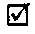 [    ] – покрытие в рублях спишите с нашего счета № _______________________ в вашем банке.[    ] –  покрытие в рублях обязуемся перечислить платежным поручением не позднее даты принятия заявки банком на счет № ________________________________.[    ] – сумму в _____________ (вид продаваемой валюты) спишите с нашего счета № _____________ в вашем банке.В случае непоступления средств на указанный счет заявка исполнению не подлежит.Купленную иностранную валюту просим зачислить на расчетный валютный счет в вашем банке:               								 (сумма в валюте прописью)Руководитель _____________________       ____________________   ________________(наименование Клиента)                                     (подпись)                          (расшифровка подписи)Главный бухгалтер                                      ____________________   ________________                                                                                                                               (подпись)                               (расшифровка подписи) М.П.Отметки Банка:Принято к исполнению: ___ч._ ___м.   ___ ___ 20__ г.    _____________ _________________                                                                 			                                                  (подпись)               (расшифровка подписи)Ответственный исполнитель   _______________    ___________________                                                         			   (подпись)                            (расшифровка подписи)М.Ш.Приложение 4к Регламенту взаимодействия АКБ «ТЕНДЕР-БАНК» (АО)и клиентов при осуществлении безналичныхопераций по покупке/продаже иностранной валютыи конверсионных операцийАКБ «ТЕНДЕР-БАНК» (АО) регистрационный номер 2252Банковский счет клиента в российских рублях В соответствии с действующими тарифами[    ] – покупаем у АКБ «ТЕНДЕР-БАНК» (АО)                                 _________________									         (наименование и код валюты)           по курсу АКБ «ТЕНДЕР-БАНК» (АО)                                            [    ] – покупаем у АКБ «ТЕНДЕР-БАНК» (АО)                                           _________________                                                                                                                                      (наименование и код валюты)          по курсу АКБ «ТЕНДЕР-БАНК» (АО) с последующей конверсией при переводе по кросс-курсу АКБ «ТЕНДЕР-БАНК» (АО)[    ] – покупаем у АКБ «ТЕНДЕР-БАНК» (АО)                                          _________________          по курсу Банка России с взиманием комиссии                                     (наименование и код валюты)код валютной операции [02020]в вашем банке.[    ] – сумму в рублях обязуемся перечислить платежным поручением не позднее даты В случае непоступления средств на указанный счет заявка исполнению не подлежит.Купленную иностранную валюту просим зачислить на наш расчетный валютный счет:Руководитель _____________________       ____________________   ________________(наименование Клиента)                                     (подпись)                             (расшифровка подписи)Главный бухгалтер                                      ____________________   ________________                                                                                (подпись)                              (расшифровка подписи) М.П.Отметки Банка:Принято к исполнению: ___ч. ___м. ___ ___ 20___ г. _____________   __________________                                                                		                           (подпись)                     (расшифровка подписи)Ответственный исполнитель   _________________   ___________________                                                                                          (подпись)                                 (расшифровка подписи)М.Ш.Наименование юридического лица, (Ф.И.О. физического лица – индивидуального предпринимателя)ОГРНОКПОИННТелефон клиентаРаспоряжение №отИз общей суммы валютной выручки (уведомление № _____  _____________  20 __ г.)Спишите с нашего транзитного счета №С зачислением на наш расчетный счет в иностранной валюте №(сумма в валюте цифрами)[ 61100 ] код валютной операции(цифрами)(прописью)[ 01010 ] код валютной операцииСправка              отПС, контракт  №  (и/или счет)                            отДополнительные сведения                                                                           № счетаНаименование банкаБИККорреспондентский счет №Курс/КомиссияДата зачисленияСумма российских рублей к зачислениюРаспоряжение на продажу иностранной валюты с расчетного валютного счета №отРаспоряжение на продажу иностранной валюты с расчетного валютного счета №отКлиент:НаименованиеАдресИННОКПООГРНТелефонФаксТелексВ случае необходимости просим связаться с:(цифрами)(прописью)№ счетаНаименование банкаБИККорреспондентский счет №Курс/КомиссияДата зачисления Сумма российских рублей к зачислениюЗаявка на покупку иностранной валюты  №отКлиент:НаименованиеАдресИННОКПООГРНТелефонФаксТелексСумма покупаемой валюты(цифрами)Сумма рублей/ продаваемой валюты(цифрами)(прописью)(прописью)№(сумма в валюте цифрами)Курс/КомиссияДата зачисленияСумма иностранной валюты к зачислениюЗаявка на покупку валюты (для нерезидента) №отКлиент:НаименованиеАдресИННОКПОТелефонФаксТелексВ случае необходимости просим связаться с:№ счетаНаименование банкаБИККорреспондентский счет №Сумма покупаемой валюты(цифрами)Сумма рублей(цифрами)(прописью)(прописью)[    ] – сумму в рублях просим списать с нашего счета №принятия заявки банкомна счет №№Наименование банкаБИККорреспондентский счет №Регистрационный номер БанкаКурс/КомиссияДата зачисленияСумма иностранной валюты к зачислению